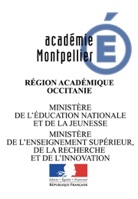 VilleRNECHAMP D’APPRENTISSAGE N°12345ÉtablissementCHAMP D’APPRENTISSAGE N°XAPSA Principes d’élaboration de l’épreuve :Éléments à évaluer en fin de séquence (sur 12 points)Repères d’évaluationRepères d’évaluationRepères d’évaluationRepères d’évaluationAFLP 1 : Identifier le déséquilibre adverse et en profiter pour produire rapidement l’action décisive choisie et marquer le pointDegré 1Degré 2Degré 3Degré 4Éléments à évaluer de l’AFLP 1 :Gain des Matchs  Gain des Matchs  Gain des Matchs Gain des Matchs0                                     11,5                                      33,5                                     55,5                                           7AFLP 2 : Utiliser des techniques et des tactiques d’attaque adaptées pour favoriser des occasions de marquer et mobiliser des moyens de défense pour s'opposer.0                                     0,51                                        22,5                                     44,5                                           5Éléments à évaluer de l’AFLP2 : Éléments à évaluer au fil de le séquence (sur 8 points)Seuls deux AFLP seront retenus pour constituer cette partie de la note sur 8 points.Seuls deux AFLP seront retenus pour constituer cette partie de la note sur 8 points.Seuls deux AFLP seront retenus pour constituer cette partie de la note sur 8 points.Seuls deux AFLP seront retenus pour constituer cette partie de la note sur 8 points.AFLP 3 : Persévérer face à la difficulté et accepter la répétition pour améliorer son efficacité motrice.Degré 1Degré 2Degré 3Degré 4Éléments à évaluer de l’AFLP3 (persévérance et répétition pour progresser) :Cas n°1       2 points De 0 à ……….. ptsde……. à ……….. ptsde……. à ……….. ptsde……. à 6 ptsCas n°2       4 points De 0 à ……….. ptsde……. à ……….. ptsde……. à ……….. ptsde……. à 4 ptsCas n°3       6 points De 0 à ……….. ptsde……. à ……….. ptsde……. à ……….. ptsde……. à 2 ptsAFLP 4 : Terminer la rencontre et accepter la défaite ou la victoire dans le respect de l’adversaire ; intégrer les règles et s’impliquer dans les rôles sociaux pour permettre le bon déroulement du jeu.Degré 1Degré 2Degré 3Degré 4Éléments à évaluer de l’AFLP4 : (engagement, contrôle des émotions, respect des règles et rôles sociaux)Cas n°1       2 points De 0 à ……….. ptsde……. à ……….. ptsde……. à ……….. ptsde……. à 6 ptsCas n°2       4 points De 0 à ……….. ptsde……. à ……….. ptsde……. à ……….. ptsde……. à 4 ptsCas n°3       6 points De 0 à ……….. ptsde……. à ……….. ptsde……. à ……….. ptsde……. à 2 ptsAFLP 5 : Se préparer et systématisersa préparation générale et spécifique pour être en pleine possession de ses moyens lors de la confrontation.Degré 1Degré 2Degré 3Degré 4Éléments à évaluer de l’AFLP5 : (degré de préparation à l’effort attendu)Cas n°1       2 points De 0 à ……….. ptsde……. à ……….. ptsde……. à ……….. ptsde……. à 6 ptsCas n°2       4 points De 0 à ……….. ptsde……. à ……….. ptsde……. à ……….. ptsde……. à 4 ptsCas n°3       6 points De 0 à ……….. ptsde……. à ……….. ptsde……. à ……….. ptsde……. à 2 ptsAFLP 6 : Connaître les pratiques sportives dans la société contemporaine pour situer et comprendre le sens des pratiques scolaires.Degré 1Degré 2Degré 3Degré 4Éléments à évaluer de l’AFLP6 : (connaissance culturelle)Cas n°1       2 points De 0 à ……….. ptsde……. à ……….. ptsde……. à ……….. ptsde……. à 6 ptsCas n°2       4 points De 0 à ……….. ptsde……. à ……….. ptsde……. à ……….. ptsde……. à 4 ptsCas n°3       6 points De 0 à ……….. ptsde……. à ……….. ptsde……. à ……….. ptsde……. à 2 pts